Publicado en A Coruña el 06/08/2024 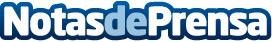 REFIX lanza al mercado sus nuevos geles de acción dual con agua de marLa nueva era de la hidratación deportiva. Agua de mar y carbohidratos efectivos para un boost de energía e hidrataciónDatos de contacto:REFIXMarketing981227150Nota de prensa publicada en: https://www.notasdeprensa.es/refix-lanza-al-mercado-sus-nuevos-geles-de Categorias: Nutrición Galicia Consumo Otras Industrias Bienestar http://www.notasdeprensa.es